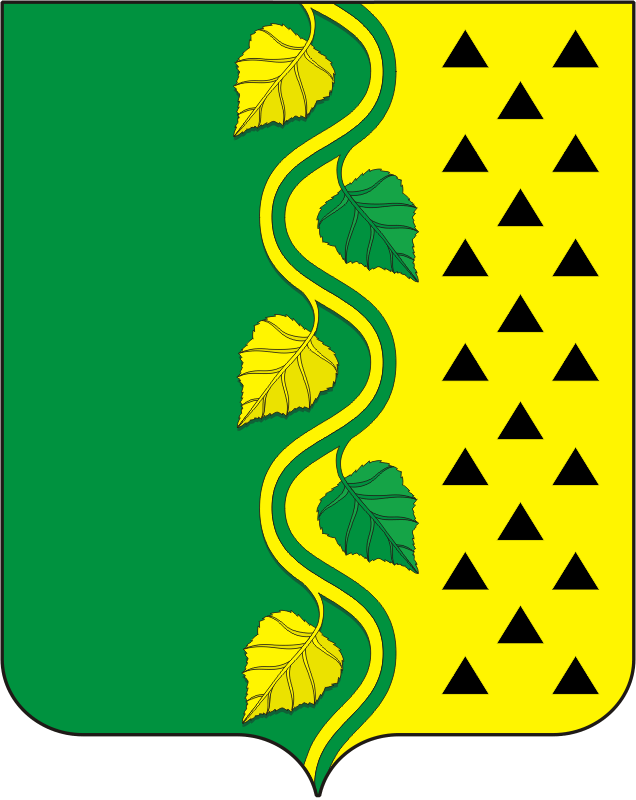 АДМИНИСТРАЦИЯ НОВОСОКУЛАКСКОГО СЕЛЬСОВЕТА САРАКТАШСКОГО РАЙОНА ОРЕНБУРГСКОЙ ОБЛАСТИП О С Т А Н О В Л Е Н И Е _________________________________________________________________________________________________________11.11.2022				с. Новосокулак		            	№ 55-пОб утверждении муниципальной программы «Реализация муниципальной политики на территории муниципального образования Новосокулакский сельсовет Саракташского района Оренбургской области на 2023-2030 годы»В соответствии с Бюджетным кодексом Российской Федерации, Федеральным законом от 06.10.2003 №131-ФЗ «Об общих принципах организации местного самоуправления в Российской Федерации», постановлением администрации МО Новосокулакский сельсовет от 02. 11.2022 года № 46-п «Об утверждении Порядка разработки, реализации и оценки эффективности муниципальной программы муниципального образования Новосокулакский сельсовет Саракташского района Оренбургской области», руководствуясь Уставом МО Новосокулакский сельсовет1. Утвердить муниципальную программу «Реализация муниципальной политики на территории муниципального образования Новосокулакский сельсовет Саракташского района Оренбургской области на 2023-2030 годы» согласно приложению.2. Установить, что в ходе реализации Программы отдельные мероприятия могут уточняться, а объемы их финансирования корректироваться с учетом утвержденных расходов местного бюджета. 3.Контроль за выполнением настоящего постановления оставляю за собой.4. Настоящее постановление вступает в силу со дня его официального опубликования на официальном сайте администрации Новосокулакского сельсовета и распространяется на правоотношения возникшие с 1 января 2023 годаГлава муниципального образованияНовосокулакский сельсовет:                                                                       А.Н.ГусакРазослано: прокурору района, финансовый отдел администрации Саракташского района, официальный сайт, в дело.                                                                               Приложение к Постановлению                                                                  Новосокулакского сельсовета                                                                                 от 11.11.2022 г.  № 55-пПаспорт муниципальной программы Новосокулакского сельсоветаРеализация муниципальной политики на территории муниципального образования Новосокулакский сельсовет Саракташского района Оренбургской области(наименование муниципальной программы)Стратегические приоритеты развития муниципальной программыМестное самоуправление в Российской Федерации составляет одну из основ конституционного строя. Его значение в политической системе российского общества определяется тем, что это тот уровень власти, который наиболее приближен к населению, им формируется и ему непосредственно подконтролен, решает вопросы удовлетворения основных жизненных потребностей населения. Эффективное местное самоуправление является одним из условий социально-экономического развития муниципального образования, повышения качества жизни населения, повышения доверия населения к власти.Осуществление органами местного самоуправления своих полномочий и функций определяется, прежде всего, тремя факторами:- состоянием системы органов местного самоуправления, их функционально-должностной структурой;- состоянием кадрового состава и, прежде всего, профессионализмом работников органов местного самоуправления;- наличием инструментов и способов взаимодействия населения и органов местного самоуправления.Помимо своих полномочий, муниципальное образование Новосокулакский сельсовет осуществляет выполнение части переданных полномочий Российской Федерации по осуществлению первичного воинского учета органами местного самоуправления поселений.Муниципальное образование  Новосокулакский сельсовет (далее – МО) передает часть полномочий по обеспечению услугами организаций культуры и библиотечного обслуживания жителей сельсовета муниципальному району по вопросам:- организации библиотечного обслуживания населения, комплектования и обеспечения сохранности библиотечных фондов библиотек сельсовета;- создание условий для организации досуга и обеспечения жителей сельсовета услугами организаций культуры;- сохранения, использования и популяризации объектов культурного наследия (памятников истории и культуры), находящихся в собственности поселения, охрана объектов культурного наследия (памятников истории и культуры) местного (муниципального) значения, расположенных на территории сельсовета;- создание условий для развития местного традиционного народного художественного творчества, участия в сохранении, возрождении и развитии народного художественных промыслов в сельсовете.На территории сельсовета проживает 505 человек. Численность населения в трудоспособном возрасте по состоянию на 01.01.2022 года составляет 181человек, число домовладений 246, число населённых пунктов 2. Протяженность автомобильных дорог общего пользования составляет 15,0 км. Основными направлениями деятельности администрации сельсовета являются: - мобилизация доходных источников местного бюджета;- повышение эффективности расходования бюджетных средств;- обеспечение выполнения части, переданных органами власти другого уровня, полномочий;- обеспечение деятельности аппарата управления;- реализация намеченных мероприятий по капитальному ремонту, ремонту дорог и их содержанию;- благоустройство территории и др.- реализация проектов, основанных на местных инициативах (капитальный ремонт кровли СДК , капитальный ремонт фасада СДК) ;Важную роль играют информатизация сферы управления, так как она не только повышает эффективность управления на всех его уровнях, но и позволяет повысить эффективность целенаправленной деятельности в других сферах.Для информирования населения создан официальный интернет - сайт МО Новосокулакский сельсовет, на котором размещается информация о деятельности органов местного самоуправления. В соответствии с законодательством на сайте публикуются нормативные правовые акты, принятые главой сельского поселения, администрацией сельсовета и Советом депутатов муниципального образования.Основные приоритеты деятельности администрации МО Новосокулакского сельсовета (далее – администрации):- определение долгосрочной стратегии и этапов градостроительного планирования развития территории МО Новосокулакский сельсовет;-повышение эффективности и результативности деятельности администрации;- исполнение полномочий по решению вопросов местного значения в соответствии с федеральными законами, законами Оренбургской области и муниципальными правовыми актами. - профилактика правонарушений и обеспечение общественной безопасности на территории сельсовета;- усиление системы противопожарной безопасности на территории МО Новосокулакский сельсовет, создание необходимых условий для укрепления пожарной безопасности, снижение гибели, травматизма людей на пожарах, уменьшение материального ущерба от пожаров;- обеспечение свободы творчества и прав граждан на участие в культурной жизни.Цель Программы - создание условий для обеспечения устойчивого роста экономики и повышения эффективности управления в МО Новосокулакский сельсовет.Показатели муниципальной программы Структура муниципальной программы Перечень мероприятий (результатов) муниципальной программыФинансовое обеспечение муниципальной программы за счет средств бюджета Новосокулакского сельсовета и прогнозная оценка привлекаемых средств на реализацию муниципальной программыРесурсное обеспечение реализации муниципальной программы за счет налоговых и неналоговых расходовСведения о методике расчета показателя муниципальной программы Куратор муниципальной программы Ф.И.О. главы     Гусак Александр НиколаевичОтветственный исполнитель муниципальной программы Администрация  Новосокулакского сельсоветаПериод реализации муниципальной программы 2023 – 2030 годаЦель муниципальной программыСоздание условий для обеспечения устойчивого роста экономики и повышения эффективности управления в муниципальном образовании  Новосокулакский сельсоветНаправления (при необходимости)Направление 1 «Безопасность»Направление 2 «Дорожное хозяйство»Направление 3 «Благоустройство территории»Направление 4 «Жилищное хозяйство»Направление 5 «Коммунальное хозяйство»Направление 6 «Культура, физическая культура и массовый спорт»Направление 7 «Обеспечение реализации программы»Объемы бюджетных ассигнований муниципальной программы, в том числе по годам реализации Всего: 36010,6 тыс. руб., в т. ч.:2023 год 4339,5 тыс. руб.;2024 год 3863,5 тыс. руб.;2025 год 4634,6 тыс. руб.;2026 год 4634,6 тыс. руб.;2027 год 4634,6 тыс. руб.;2028 год 4634,6тыс. руб.;2029 год 4634,6 тыс. руб.;2030 год 4634,6тыс. руб.;Влияние на достижение национальных целей развития Российской Федерации1. Комфортная и безопасная среда для жизни/ Улучшение жилищных условий не менее 5 млн. семей ежегодно и увеличение объема жилищного строительства не менее чем до 120 млн. кв. метров в год№ п/пНаименование показателяЕдиница измеренияБазовое значениеЗначения показателейЗначения показателейЗначения показателейЗначения показателейЗначения показателейЗначения показателейЗначения показателейЗначения показателейДокумент Ответственный за достижение показателя Связь с показателями национальных целейИнформационная система№ п/пНаименование показателяЕдиница измеренияБазовое значение20232024202520262027202820292030Документ Ответственный за достижение показателя Связь с показателями национальных целейИнформационная система12345678910111213141516Цель муниципальной программы Новосокулакского сельсовета «Создание условий для обеспечения устойчивого роста экономики и повышения эффективности управления в муниципальном образовании  Новосокулакский сельсовет»Цель муниципальной программы Новосокулакского сельсовета «Создание условий для обеспечения устойчивого роста экономики и повышения эффективности управления в муниципальном образовании  Новосокулакский сельсовет»Цель муниципальной программы Новосокулакского сельсовета «Создание условий для обеспечения устойчивого роста экономики и повышения эффективности управления в муниципальном образовании  Новосокулакский сельсовет»Цель муниципальной программы Новосокулакского сельсовета «Создание условий для обеспечения устойчивого роста экономики и повышения эффективности управления в муниципальном образовании  Новосокулакский сельсовет»Цель муниципальной программы Новосокулакского сельсовета «Создание условий для обеспечения устойчивого роста экономики и повышения эффективности управления в муниципальном образовании  Новосокулакский сельсовет»Цель муниципальной программы Новосокулакского сельсовета «Создание условий для обеспечения устойчивого роста экономики и повышения эффективности управления в муниципальном образовании  Новосокулакский сельсовет»Цель муниципальной программы Новосокулакского сельсовета «Создание условий для обеспечения устойчивого роста экономики и повышения эффективности управления в муниципальном образовании  Новосокулакский сельсовет»Цель муниципальной программы Новосокулакского сельсовета «Создание условий для обеспечения устойчивого роста экономики и повышения эффективности управления в муниципальном образовании  Новосокулакский сельсовет»Цель муниципальной программы Новосокулакского сельсовета «Создание условий для обеспечения устойчивого роста экономики и повышения эффективности управления в муниципальном образовании  Новосокулакский сельсовет»Цель муниципальной программы Новосокулакского сельсовета «Создание условий для обеспечения устойчивого роста экономики и повышения эффективности управления в муниципальном образовании  Новосокулакский сельсовет»Цель муниципальной программы Новосокулакского сельсовета «Создание условий для обеспечения устойчивого роста экономики и повышения эффективности управления в муниципальном образовании  Новосокулакский сельсовет»Цель муниципальной программы Новосокулакского сельсовета «Создание условий для обеспечения устойчивого роста экономики и повышения эффективности управления в муниципальном образовании  Новосокулакский сельсовет»Цель муниципальной программы Новосокулакского сельсовета «Создание условий для обеспечения устойчивого роста экономики и повышения эффективности управления в муниципальном образовании  Новосокулакский сельсовет»Цель муниципальной программы Новосокулакского сельсовета «Создание условий для обеспечения устойчивого роста экономики и повышения эффективности управления в муниципальном образовании  Новосокулакский сельсовет»Цель муниципальной программы Новосокулакского сельсовета «Создание условий для обеспечения устойчивого роста экономики и повышения эффективности управления в муниципальном образовании  Новосокулакский сельсовет»Цель муниципальной программы Новосокулакского сельсовета «Создание условий для обеспечения устойчивого роста экономики и повышения эффективности управления в муниципальном образовании  Новосокулакский сельсовет»1.Количество пожаров на территорииед.000000000нетнет2.Количество погибших на пожарахчел000000000нетнет3.Количество мероприятий, проведенных ДНДед.999999999нетнет4.Доля застрахованных участников ДНД, от общего их количества%000000000нетнет5.Общая протяженность освещенных частей улиц, проездов, набережных на конец годакм15,015,015,015,015,015,015,015,015,0нетнет6.Протяженность автодорог общего пользования местного значения, находящихся в собственности муниципального образования на конец годакм15,015,015,015,015,015,015,015,015,0нетнет7.Доля дорог, в отношении которых проводился капитальный ремонт, ремонт от общего количества дорог в отчетном периоде%000000000нетнет8.Площадь благоустройства территории Новосокулакого сельского поселения8888888888нетнет9.Количество спиленных и убранных сухостойных, больных и аварийных деревьевшт.333333333нетнет10.Количество высаженных деревьевшт.252530303030303030нетнет11.Количество обустроенных площадок ТКОшт.000044444нетнет12.Число культурно-массовых мероприятий, концертов, спектаклей, фестивалей, конкурсов, выступленийед.171717171717171717нетнет13.Количество участников культурно - массовых мероприятийчел450450450450500500550550550нетнет14.Количество посещений библиотекед.670067006700670067006700670067006700нетнет15.Число посетителей музейных учрежденийчел505050505050505050нетнет16.Доля объектов культурного наследия, находящихся в удовлетворительном состоянии%959595959595959595нетнет17.Число спортивных сооруженийшт.000000000нетнет18.Число спортивных мероприятийед.000000000нетнет19.Количество участников спортивных мероприятийчел000000000нетнет20.Доля налоговых и неналоговых доходов местного бюджета в общем объеме собственных доходов бюджета муниципального образования%596658585858585858нетнет21.Утверждение бюджета на три года(да – 1, нет – 0)11111111111122.Доля расходов бюджета, формируемых в рамках программ, в общем объеме расходов бюджета%999999999999999999нетнет23.Наличие просроченной кредиторской задолженности(да – 0, нет – 1)11111111111124.Доля жителей, вовлеченных в процесс выбора инициативных проектов в общей численности жителей населенных пунктов, на территории которых осуществлялся процесс выбора инициативных проектов%101010151515202020Приоритетный проект «Вовлечение жителей муниципальных образований Оренбургской области в процесс выбора и реализации инициативных проектов» нет25.Количество реализованных инициативных проектовшт. 1 111 1 11 11Приоритетный проект «Вовлечение жителей муниципальных образований Оренбургской области в процесс выбора и реализации инициативных проектов» нет№ п/пЗадачи структурного элементаКраткое описание ожидаемых эффектов от реализации задачи структурного элементаКраткое описание ожидаемых эффектов от реализации задачи структурного элементаКраткое описание ожидаемых эффектов от реализации задачи структурного элементаСвязь с показателями1233341.1.Комплекс процессных мероприятий «Безопасность»Комплекс процессных мероприятий «Безопасность»Комплекс процессных мероприятий «Безопасность»Комплекс процессных мероприятий «Безопасность»Комплекс процессных мероприятий «Безопасность»Ответственный за реализацию: Администрация  Новосокулакского сельсоветаОтветственный за реализацию: Администрация  Новосокулакского сельсоветаОтветственный за реализацию: Администрация  Новосокулакского сельсоветаСрок реализации: 2023 год –2030 годСрок реализации: 2023 год –2030 год1.1.1.Задача 1: Обеспечение пожарной безопасности муниципального образования Снижение рисков и смягчение последствий пожаров на территории Новосокулакского сельсовета Снижение рисков и смягчение последствий пожаров на территории Новосокулакского сельсовета Снижение рисков и смягчение последствий пожаров на территории Новосокулакского сельсоветаКоличество пожаров на территории;Количество погибших на пожарах1.1.2Задача 2: Поддержка добровольных народных дружин (далее – ДНД)Привлечение населения к участию в охране общественного порядка;Профилактика правонарушений;Снижение риска получения вреда здоровью и жизни членов ДНДПривлечение населения к участию в охране общественного порядка;Профилактика правонарушений;Снижение риска получения вреда здоровью и жизни членов ДНДПривлечение населения к участию в охране общественного порядка;Профилактика правонарушений;Снижение риска получения вреда здоровью и жизни членов ДНДКоличество мероприятий, проведенных ДНДДоля застрахованных участников ДНД, от общего их количества2.2.Комплекс процессных мероприятий «Развитие дорожного хозяйства»Комплекс процессных мероприятий «Развитие дорожного хозяйства»Комплекс процессных мероприятий «Развитие дорожного хозяйства»Комплекс процессных мероприятий «Развитие дорожного хозяйства»Комплекс процессных мероприятий «Развитие дорожного хозяйства»Ответственный за реализацию: Администрация Новосокулакского сельсоветаОтветственный за реализацию: Администрация Новосокулакского сельсоветаОтветственный за реализацию: Администрация Новосокулакского сельсоветаСрок реализации: 2023 год –2030 годСрок реализации: 2023 год –2030 год2.2.1.Задача 1: Улучшение транспортно-эксплуатационного состояния существующей сети автомобильных дорог местного значения, расположенных на территории Новосокулакского сельсовета и искусственных сооружений на нихПовышение технического уровня существующих автомобильных дорог общего пользования местного значения;Увеличение пропускной способности;Повышение технического уровня существующих автомобильных дорог общего пользования местного значения;Увеличение пропускной способности;Повышение технического уровня существующих автомобильных дорог общего пользования местного значения;Увеличение пропускной способности;Общая протяженность освещенных частей улиц, проездов, набережных на конец года;Протяженность автодорог общего пользования местного значения, находящихся в собственности муниципального образования на конец года;Доля дорог, в отношении которых проводился капитальный ремонт, ремонт от общего количества дорог в отчетном периоде3.3.Комплекс процессных мероприятий «Благоустройство территории Новосокулакского сельсовета»Комплекс процессных мероприятий «Благоустройство территории Новосокулакского сельсовета»Комплекс процессных мероприятий «Благоустройство территории Новосокулакского сельсовета»Комплекс процессных мероприятий «Благоустройство территории Новосокулакского сельсовета»Комплекс процессных мероприятий «Благоустройство территории Новосокулакского сельсовета»Ответственный за реализацию: Администрация Новосокулакского сельсоветаОтветственный за реализацию: Администрация Новосокулакского сельсоветаОтветственный за реализацию: Администрация Новосокулакского сельсоветаСрок реализации: 2023 год –2030 годСрок реализации: 2023 год –2030 год3.3.1.Задача 1:Создание комфортной среды для проживания граждан в населенных пунктах Новосокулакского сельсоветаудовлетворение потребностей населения в благоприятных условиях проживанияудовлетворение потребностей населения в благоприятных условиях проживанияудовлетворение потребностей населения в благоприятных условиях проживанияПлощадь благоустройства территории  сельского поселения;Количество спиленных и убранных сухостойных, больных и аварийных деревьев;Количество высаженных деревьев;Количество обустроенных площадок ТКО3.4.Комплекс процессных мероприятий «Развитие культуры, физической культура и массового спорта»Комплекс процессных мероприятий «Развитие культуры, физической культура и массового спорта»Комплекс процессных мероприятий «Развитие культуры, физической культура и массового спорта»Комплекс процессных мероприятий «Развитие культуры, физической культура и массового спорта»Комплекс процессных мероприятий «Развитие культуры, физической культура и массового спорта»Ответственный за реализацию: Администрация  Новосокулакского сельсоветаОтветственный за реализацию: Администрация  Новосокулакского сельсоветаОтветственный за реализацию: Администрация  Новосокулакского сельсоветаОтветственный за реализацию: Администрация  Новосокулакского сельсоветаСрок реализации: 2023 год –2030 год3.4.1.Задача 1: Создание и сохранение единого культурного пространства в муниципальном образованииповышение уровня нравственно-эстетического и духовного развития населения;сохранение преемственности и обеспечение условий долгосрочного развития культурных традицийповышение уровня нравственно-эстетического и духовного развития населения;сохранение преемственности и обеспечение условий долгосрочного развития культурных традицийповышение уровня нравственно-эстетического и духовного развития населения;сохранение преемственности и обеспечение условий долгосрочного развития культурных традицийЧисло культурно-массовых мероприятий, концертов, спектаклей, фестивалей, конкурсов, выступлений;Количество участников культурно - массовых мероприятий;Количество посещений библиотек;Число посетителей музейных учреждений;Доля объектов культурного наследия, находящихся в удовлетворительном состоянии;3.4.2Задача 2: Создание благоприятных условий для развития физической культуры и массового спорта в Новосокулакском сельсоветесохранение и улучшение физического и духовного здоровья населениясохранение и улучшение физического и духовного здоровья населениясохранение и улучшение физического и духовного здоровья населенияЧисло спортивных сооружений;Число спортивных мероприятий;Количество участников спортивных мероприятий;3.5.Комплекс процессных мероприятий «Обеспечение реализации программы»Комплекс процессных мероприятий «Обеспечение реализации программы»Комплекс процессных мероприятий «Обеспечение реализации программы»Комплекс процессных мероприятий «Обеспечение реализации программы»Комплекс процессных мероприятий «Обеспечение реализации программы»Ответственный за реализацию: Администрация  Новосокулакского сельсоветаОтветственный за реализацию: Администрация  Новосокулакского сельсоветаОтветственный за реализацию: Администрация  Новосокулакского сельсоветаОтветственный за реализацию: Администрация  Новосокулакского сельсоветаСрок реализации: 2023 год –2030 год3.5.1.Задача 1: Обеспечение деятельности органов местного самоуправления поселенияЭффективное и качественное выполнение органами местного самоуправления закрепленных за ними полномочийЭффективное и качественное выполнение органами местного самоуправления закрепленных за ними полномочийЭффективное и качественное выполнение органами местного самоуправления закрепленных за ними полномочийДоля налоговых и неналоговых доходов местного бюджета в общем объеме собственных доходов бюджета муниципального образования;Утверждение бюджета на три года;Доля расходов бюджета, формируемых в рамках программ, в общем объеме расходов бюджета;Наличие просроченной кредиторской задолженности;4.1.Приоритетный проект «Вовлечение жителей муниципальных образований Оренбургской области в процесс выбора и реализации инициативных проектов»Приоритетный проект «Вовлечение жителей муниципальных образований Оренбургской области в процесс выбора и реализации инициативных проектов»Приоритетный проект «Вовлечение жителей муниципальных образований Оренбургской области в процесс выбора и реализации инициативных проектов»Приоритетный проект «Вовлечение жителей муниципальных образований Оренбургской области в процесс выбора и реализации инициативных проектов»Приоритетный проект «Вовлечение жителей муниципальных образований Оренбургской области в процесс выбора и реализации инициативных проектов»Ответственный за реализацию: Администрация Новосокулакского сельсоветаОтветственный за реализацию: Администрация Новосокулакского сельсоветаСрок реализации: 2023 – 2023Срок реализации: 2023 – 2023Срок реализации: 2023 – 20234.1.1.Задача 1: Обеспечить вовлечение граждан в процедуры обсуждения и принятия бюджетных решений при определении приоритетных направлений расходования бюджетных средств Увеличение количества жителей, вовлеченных в процессы обсуждения и принятия бюджетных решений, общественного контроля их эффективности и результативности, путем ежегодной реализации не менее 30 инициативных проектов. Также будут улучшены условия проживания, влекущее снижение оттока населения из сельской местности, повысится бюджетная грамотность граждан и, как следствие, повысится уровень доверия к власти. Увеличение количества жителей, вовлеченных в процессы обсуждения и принятия бюджетных решений, общественного контроля их эффективности и результативности, путем ежегодной реализации не менее 30 инициативных проектов. Также будут улучшены условия проживания, влекущее снижение оттока населения из сельской местности, повысится бюджетная грамотность граждан и, как следствие, повысится уровень доверия к власти. Увеличение количества жителей, вовлеченных в процессы обсуждения и принятия бюджетных решений, общественного контроля их эффективности и результативности, путем ежегодной реализации не менее 30 инициативных проектов. Также будут улучшены условия проживания, влекущее снижение оттока населения из сельской местности, повысится бюджетная грамотность граждан и, как следствие, повысится уровень доверия к власти.Доля жителей, вовлеченных в процесс выбора инициативных проектов в общей численности жителей населенных пунктов, на территории которых осуществлялся процесс выбора инициативных проектов.Количество реализованных инициативных проектов.№ п/пНаименование мероприятия (результата)Наименование мероприятия (результата)ХарактеристикаЕдиница измеренияБазовое значениеЗначения мероприятия (результата) по годамЗначения мероприятия (результата) по годамЗначения мероприятия (результата) по годамЗначения мероприятия (результата) по годамЗначения мероприятия (результата) по годамЗначения мероприятия (результата) по годамЗначения мероприятия (результата) по годамЗначения мероприятия (результата) по годам№ п/пНаименование мероприятия (результата)Наименование мероприятия (результата)ХарактеристикаЕдиница измеренияБазовое значение20232024202520262027202820292030122345678910111213Комплекс процессных мероприятий «Безопасность»Комплекс процессных мероприятий «Безопасность»Комплекс процессных мероприятий «Безопасность»Комплекс процессных мероприятий «Безопасность»Комплекс процессных мероприятий «Безопасность»Комплекс процессных мероприятий «Безопасность»Комплекс процессных мероприятий «Безопасность»Комплекс процессных мероприятий «Безопасность»Комплекс процессных мероприятий «Безопасность»Комплекс процессных мероприятий «Безопасность»Комплекс процессных мероприятий «Безопасность»Комплекс процессных мероприятий «Безопасность»Комплекс процессных мероприятий «Безопасность»Комплекс процессных мероприятий «Безопасность»Обеспечение пожарной безопасности муниципального образованияОбеспечение пожарной безопасности муниципального образованияОбеспечение пожарной безопасности муниципального образованияОбеспечение пожарной безопасности муниципального образованияОбеспечение пожарной безопасности муниципального образованияОбеспечение пожарной безопасности муниципального образованияОбеспечение пожарной безопасности муниципального образованияОбеспечение пожарной безопасности муниципального образованияОбеспечение пожарной безопасности муниципального образованияОбеспечение пожарной безопасности муниципального образованияОбеспечение пожарной безопасности муниципального образованияОбеспечение пожарной безопасности муниципального образованияОбеспечение пожарной безопасности муниципального образованияОбеспечение пожарной безопасности муниципального образования1.Мероприятие (результат)1: «Обеспечение первичных мер пожарной безопасности в границах населенных пунктов поселения» Мероприятие (результат)1: «Обеспечение первичных мер пожарной безопасности в границах населенных пунктов поселения» Количество пожаров на территорииед. 0 00 00 00 001.Мероприятие (результат)1: «Обеспечение первичных мер пожарной безопасности в границах населенных пунктов поселения» Мероприятие (результат)1: «Обеспечение первичных мер пожарной безопасности в границах населенных пунктов поселения» Количество погибших на пожарахчел 0 00 00 00 00Поддержка ДНДПоддержка ДНДПоддержка ДНДПоддержка ДНДПоддержка ДНДПоддержка ДНДПоддержка ДНДПоддержка ДНДПоддержка ДНДПоддержка ДНДПоддержка ДНДПоддержка ДНДПоддержка ДНДПоддержка ДНД1.Мероприятие (результат) 1: «Создание условий для деятельности народных дружин»Мероприятие (результат) 1: «Создание условий для деятельности народных дружин» Количество мероприятий, проведенных ДНДед. 9999999991.Мероприятие (результат) 1: «Создание условий для деятельности народных дружин»Мероприятие (результат) 1: «Создание условий для деятельности народных дружин» Доля застрахованных участников ДНД, от общего их количества% 0 00 00 00 00Комплекс процессных мероприятий «Развитие дорожного хозяйства»Комплекс процессных мероприятий «Развитие дорожного хозяйства»Комплекс процессных мероприятий «Развитие дорожного хозяйства»Комплекс процессных мероприятий «Развитие дорожного хозяйства»Комплекс процессных мероприятий «Развитие дорожного хозяйства»Комплекс процессных мероприятий «Развитие дорожного хозяйства»Комплекс процессных мероприятий «Развитие дорожного хозяйства»Комплекс процессных мероприятий «Развитие дорожного хозяйства»Комплекс процессных мероприятий «Развитие дорожного хозяйства»Комплекс процессных мероприятий «Развитие дорожного хозяйства»Комплекс процессных мероприятий «Развитие дорожного хозяйства»Комплекс процессных мероприятий «Развитие дорожного хозяйства»Комплекс процессных мероприятий «Развитие дорожного хозяйства»Комплекс процессных мероприятий «Развитие дорожного хозяйства»Улучшение транспортно-эксплуатационного состояния существующей сети автомобильных дорог местного значения, расположенных на территории Новосокулакского сельсовета и искусственных сооружений на нихУлучшение транспортно-эксплуатационного состояния существующей сети автомобильных дорог местного значения, расположенных на территории Новосокулакского сельсовета и искусственных сооружений на нихУлучшение транспортно-эксплуатационного состояния существующей сети автомобильных дорог местного значения, расположенных на территории Новосокулакского сельсовета и искусственных сооружений на нихУлучшение транспортно-эксплуатационного состояния существующей сети автомобильных дорог местного значения, расположенных на территории Новосокулакского сельсовета и искусственных сооружений на нихУлучшение транспортно-эксплуатационного состояния существующей сети автомобильных дорог местного значения, расположенных на территории Новосокулакского сельсовета и искусственных сооружений на нихУлучшение транспортно-эксплуатационного состояния существующей сети автомобильных дорог местного значения, расположенных на территории Новосокулакского сельсовета и искусственных сооружений на нихУлучшение транспортно-эксплуатационного состояния существующей сети автомобильных дорог местного значения, расположенных на территории Новосокулакского сельсовета и искусственных сооружений на нихУлучшение транспортно-эксплуатационного состояния существующей сети автомобильных дорог местного значения, расположенных на территории Новосокулакского сельсовета и искусственных сооружений на нихУлучшение транспортно-эксплуатационного состояния существующей сети автомобильных дорог местного значения, расположенных на территории Новосокулакского сельсовета и искусственных сооружений на нихУлучшение транспортно-эксплуатационного состояния существующей сети автомобильных дорог местного значения, расположенных на территории Новосокулакского сельсовета и искусственных сооружений на нихУлучшение транспортно-эксплуатационного состояния существующей сети автомобильных дорог местного значения, расположенных на территории Новосокулакского сельсовета и искусственных сооружений на нихУлучшение транспортно-эксплуатационного состояния существующей сети автомобильных дорог местного значения, расположенных на территории Новосокулакского сельсовета и искусственных сооружений на нихУлучшение транспортно-эксплуатационного состояния существующей сети автомобильных дорог местного значения, расположенных на территории Новосокулакского сельсовета и искусственных сооружений на нихУлучшение транспортно-эксплуатационного состояния существующей сети автомобильных дорог местного значения, расположенных на территории Новосокулакского сельсовета и искусственных сооружений на них1.Мероприятие (результат) 1: «Дорожная деятельность в отношении автомобильных дорог местного значения в границах населенных пунктов поселения и обеспечение безопасности дорожного движения на них» Мероприятие (результат) 1: «Дорожная деятельность в отношении автомобильных дорог местного значения в границах населенных пунктов поселения и обеспечение безопасности дорожного движения на них» Общая протяженность освещенных частей улиц, проездов, набережных на конец годакм 15,015,015,015,015,015,015,015,015,01.Мероприятие (результат) 1: «Дорожная деятельность в отношении автомобильных дорог местного значения в границах населенных пунктов поселения и обеспечение безопасности дорожного движения на них» Мероприятие (результат) 1: «Дорожная деятельность в отношении автомобильных дорог местного значения в границах населенных пунктов поселения и обеспечение безопасности дорожного движения на них» Протяженность автодорог общего пользования местного значения, находящихся в собственности муниципального образования на конец годакм15,015,015,015,015,015,015,015,015,01.Мероприятие (результат) 1: «Дорожная деятельность в отношении автомобильных дорог местного значения в границах населенных пунктов поселения и обеспечение безопасности дорожного движения на них» Мероприятие (результат) 1: «Дорожная деятельность в отношении автомобильных дорог местного значения в границах населенных пунктов поселения и обеспечение безопасности дорожного движения на них» Доля дорог, в отношении которых проводился капитальный ремонт, ремонт от общего количества дорог в отчетном периоде%000000000Комплекс процессных мероприятий «Благоустройство территории Новосокулакского сельсовета»Комплекс процессных мероприятий «Благоустройство территории Новосокулакского сельсовета»Комплекс процессных мероприятий «Благоустройство территории Новосокулакского сельсовета»Комплекс процессных мероприятий «Благоустройство территории Новосокулакского сельсовета»Комплекс процессных мероприятий «Благоустройство территории Новосокулакского сельсовета»Комплекс процессных мероприятий «Благоустройство территории Новосокулакского сельсовета»Комплекс процессных мероприятий «Благоустройство территории Новосокулакского сельсовета»Комплекс процессных мероприятий «Благоустройство территории Новосокулакского сельсовета»Комплекс процессных мероприятий «Благоустройство территории Новосокулакского сельсовета»Комплекс процессных мероприятий «Благоустройство территории Новосокулакского сельсовета»Комплекс процессных мероприятий «Благоустройство территории Новосокулакского сельсовета»Комплекс процессных мероприятий «Благоустройство территории Новосокулакского сельсовета»Комплекс процессных мероприятий «Благоустройство территории Новосокулакского сельсовета»Комплекс процессных мероприятий «Благоустройство территории Новосокулакского сельсовета»Создание комфортной среды для проживания граждан в населенных пунктах  Новосокулакского сельсоветаСоздание комфортной среды для проживания граждан в населенных пунктах  Новосокулакского сельсоветаСоздание комфортной среды для проживания граждан в населенных пунктах  Новосокулакского сельсоветаСоздание комфортной среды для проживания граждан в населенных пунктах  Новосокулакского сельсоветаСоздание комфортной среды для проживания граждан в населенных пунктах  Новосокулакского сельсоветаСоздание комфортной среды для проживания граждан в населенных пунктах  Новосокулакского сельсоветаСоздание комфортной среды для проживания граждан в населенных пунктах  Новосокулакского сельсоветаСоздание комфортной среды для проживания граждан в населенных пунктах  Новосокулакского сельсоветаСоздание комфортной среды для проживания граждан в населенных пунктах  Новосокулакского сельсоветаСоздание комфортной среды для проживания граждан в населенных пунктах  Новосокулакского сельсоветаСоздание комфортной среды для проживания граждан в населенных пунктах  Новосокулакского сельсоветаСоздание комфортной среды для проживания граждан в населенных пунктах  Новосокулакского сельсоветаСоздание комфортной среды для проживания граждан в населенных пунктах  Новосокулакского сельсоветаСоздание комфортной среды для проживания граждан в населенных пунктах  Новосокулакского сельсовета1.Мероприятие (результат) 1: «Организация благоустройства территории поселения»Мероприятие (результат) 1: «Организация благоустройства территории поселения» Площадь благоустройства территории Новосокулакского сельского поселенияга8888888881.Мероприятие (результат) 1: «Организация благоустройства территории поселения»Мероприятие (результат) 1: «Организация благоустройства территории поселения» Количество спиленных и убранных сухостойных, больных и аварийных деревьевшт. 3333333331.Мероприятие (результат) 1: «Организация благоустройства территории поселения»Мероприятие (результат) 1: «Организация благоустройства территории поселения»Количество высаженных деревьевшт.2525303030303030301.Мероприятие (результат) 1: «Организация благоустройства территории поселения»Мероприятие (результат) 1: «Организация благоустройства территории поселения»Количество обустроенных площадок ТКОшт.000044444Комплекс процессных мероприятий «Развитие культуры, физической культура и массового спорта»Комплекс процессных мероприятий «Развитие культуры, физической культура и массового спорта»Комплекс процессных мероприятий «Развитие культуры, физической культура и массового спорта»Комплекс процессных мероприятий «Развитие культуры, физической культура и массового спорта»Комплекс процессных мероприятий «Развитие культуры, физической культура и массового спорта»Комплекс процессных мероприятий «Развитие культуры, физической культура и массового спорта»Комплекс процессных мероприятий «Развитие культуры, физической культура и массового спорта»Комплекс процессных мероприятий «Развитие культуры, физической культура и массового спорта»Комплекс процессных мероприятий «Развитие культуры, физической культура и массового спорта»Комплекс процессных мероприятий «Развитие культуры, физической культура и массового спорта»Комплекс процессных мероприятий «Развитие культуры, физической культура и массового спорта»Комплекс процессных мероприятий «Развитие культуры, физической культура и массового спорта»Комплекс процессных мероприятий «Развитие культуры, физической культура и массового спорта»Комплекс процессных мероприятий «Развитие культуры, физической культура и массового спорта»Создание и сохранение единого культурного пространства в муниципальном образованииСоздание и сохранение единого культурного пространства в муниципальном образованииСоздание и сохранение единого культурного пространства в муниципальном образованииСоздание и сохранение единого культурного пространства в муниципальном образованииСоздание и сохранение единого культурного пространства в муниципальном образованииСоздание и сохранение единого культурного пространства в муниципальном образованииСоздание и сохранение единого культурного пространства в муниципальном образованииСоздание и сохранение единого культурного пространства в муниципальном образованииСоздание и сохранение единого культурного пространства в муниципальном образованииСоздание и сохранение единого культурного пространства в муниципальном образованииСоздание и сохранение единого культурного пространства в муниципальном образованииСоздание и сохранение единого культурного пространства в муниципальном образованииСоздание и сохранение единого культурного пространства в муниципальном образованииСоздание и сохранение единого культурного пространства в муниципальном образовании1.Мероприятие (результат) 1: «Создание условий для организации досуга и обеспечения жителей поселения услугами организаций культуры и библиотечного обслуживания»Мероприятие (результат) 1: «Создание условий для организации досуга и обеспечения жителей поселения услугами организаций культуры и библиотечного обслуживания» Число культурно-массовых мероприятий, концертов, спектаклей, фестивалей, конкурсов, выступленийед. 1717171717171717171.Мероприятие (результат) 1: «Создание условий для организации досуга и обеспечения жителей поселения услугами организаций культуры и библиотечного обслуживания»Мероприятие (результат) 1: «Создание условий для организации досуга и обеспечения жителей поселения услугами организаций культуры и библиотечного обслуживания»Количество участников культурно - массовых мероприятийчел4504504504505005005505505501.Мероприятие (результат) 1: «Создание условий для организации досуга и обеспечения жителей поселения услугами организаций культуры и библиотечного обслуживания»Мероприятие (результат) 1: «Создание условий для организации досуга и обеспечения жителей поселения услугами организаций культуры и библиотечного обслуживания»Количество посещений библиотекед.6700670067006700670067006700670067001.Мероприятие (результат) 1: «Создание условий для организации досуга и обеспечения жителей поселения услугами организаций культуры и библиотечного обслуживания»Мероприятие (результат) 1: «Создание условий для организации досуга и обеспечения жителей поселения услугами организаций культуры и библиотечного обслуживания»Число посетителей музейных учрежденийчел5050505050505050502.Мероприятие (результат) 2: «Сохранение, использование и популяризация объектов культурного наследия (памятников истории и культуры), находящихся в собственности поселения»Мероприятие (результат) 2: «Сохранение, использование и популяризация объектов культурного наследия (памятников истории и культуры), находящихся в собственности поселения» Доля объектов культурного наследия, находящихся в удовлетворительном состоянии% 95 9595 9595 9595 9595Создание благоприятных условий для развития физической культуры и массового спорта в Новосокулакском сельсоветеСоздание благоприятных условий для развития физической культуры и массового спорта в Новосокулакском сельсоветеСоздание благоприятных условий для развития физической культуры и массового спорта в Новосокулакском сельсоветеСоздание благоприятных условий для развития физической культуры и массового спорта в Новосокулакском сельсоветеСоздание благоприятных условий для развития физической культуры и массового спорта в Новосокулакском сельсоветеСоздание благоприятных условий для развития физической культуры и массового спорта в Новосокулакском сельсоветеСоздание благоприятных условий для развития физической культуры и массового спорта в Новосокулакском сельсоветеСоздание благоприятных условий для развития физической культуры и массового спорта в Новосокулакском сельсоветеСоздание благоприятных условий для развития физической культуры и массового спорта в Новосокулакском сельсоветеСоздание благоприятных условий для развития физической культуры и массового спорта в Новосокулакском сельсоветеСоздание благоприятных условий для развития физической культуры и массового спорта в Новосокулакском сельсоветеСоздание благоприятных условий для развития физической культуры и массового спорта в Новосокулакском сельсоветеСоздание благоприятных условий для развития физической культуры и массового спорта в Новосокулакском сельсоветеСоздание благоприятных условий для развития физической культуры и массового спорта в Новосокулакском сельсовете1.Мероприятие (результат) 1: «Организация проведения официальных физкультурно-оздоровительных и спортивных мероприятий поселения»Мероприятие (результат) 1: «Организация проведения официальных физкультурно-оздоровительных и спортивных мероприятий поселения»Число спортивных сооруженийшт. 0000000001.Мероприятие (результат) 1: «Организация проведения официальных физкультурно-оздоровительных и спортивных мероприятий поселения»Мероприятие (результат) 1: «Организация проведения официальных физкультурно-оздоровительных и спортивных мероприятий поселения»Число спортивных мероприятийед.0000000001.Мероприятие (результат) 1: «Организация проведения официальных физкультурно-оздоровительных и спортивных мероприятий поселения»Мероприятие (результат) 1: «Организация проведения официальных физкультурно-оздоровительных и спортивных мероприятий поселения»Количество участников спортивных мероприятийЧел000000000Комплекс процессных мероприятий «Обеспечение реализации программы»Комплекс процессных мероприятий «Обеспечение реализации программы»Комплекс процессных мероприятий «Обеспечение реализации программы»Комплекс процессных мероприятий «Обеспечение реализации программы»Комплекс процессных мероприятий «Обеспечение реализации программы»Комплекс процессных мероприятий «Обеспечение реализации программы»Комплекс процессных мероприятий «Обеспечение реализации программы»Комплекс процессных мероприятий «Обеспечение реализации программы»Комплекс процессных мероприятий «Обеспечение реализации программы»Комплекс процессных мероприятий «Обеспечение реализации программы»Комплекс процессных мероприятий «Обеспечение реализации программы»Комплекс процессных мероприятий «Обеспечение реализации программы»Комплекс процессных мероприятий «Обеспечение реализации программы»Комплекс процессных мероприятий «Обеспечение реализации программы»Обеспечение деятельности органов местного самоуправления поселенияОбеспечение деятельности органов местного самоуправления поселенияОбеспечение деятельности органов местного самоуправления поселенияОбеспечение деятельности органов местного самоуправления поселенияОбеспечение деятельности органов местного самоуправления поселенияОбеспечение деятельности органов местного самоуправления поселенияОбеспечение деятельности органов местного самоуправления поселенияОбеспечение деятельности органов местного самоуправления поселенияОбеспечение деятельности органов местного самоуправления поселенияОбеспечение деятельности органов местного самоуправления поселенияОбеспечение деятельности органов местного самоуправления поселенияОбеспечение деятельности органов местного самоуправления поселенияОбеспечение деятельности органов местного самоуправления поселенияОбеспечение деятельности органов местного самоуправления поселения1.Мероприятие (результат) 1: «Обеспечение деятельности главы, администрации, Совета депутатов, контрольно-счетного органа»Мероприятие (результат) 1: «Обеспечение деятельности главы, администрации, Совета депутатов, контрольно-счетного органа» Доля налоговых и неналоговых доходов местного бюджета в общем объеме собственных доходов бюджета% 31 3131 3232 3232 32321.Мероприятие (результат) 1: «Обеспечение деятельности главы, администрации, Совета депутатов, контрольно-счетного органа»Мероприятие (результат) 1: «Обеспечение деятельности главы, администрации, Совета депутатов, контрольно-счетного органа» Утверждение бюджета на три года(да – 1, нет – 0) да дада дада дада дада1.Мероприятие (результат) 1: «Обеспечение деятельности главы, администрации, Совета депутатов, контрольно-счетного органа»Мероприятие (результат) 1: «Обеспечение деятельности главы, администрации, Совета депутатов, контрольно-счетного органа»Доля расходов бюджета, формируемых в рамках программ, в общем объеме расходов бюджета%9999999999999999991.Мероприятие (результат) 1: «Обеспечение деятельности главы, администрации, Совета депутатов, контрольно-счетного органа»Мероприятие (результат) 1: «Обеспечение деятельности главы, администрации, Совета депутатов, контрольно-счетного органа»Наличие просроченной кредиторской задолженности(да – 0, нет – 1)1111111112.2.Мероприятие (результат) 2: «Налоговые расходы»Доля налоговых и неналоговых доходов местного бюджета в общем объеме собственных доходов бюджета муниципального образования %313132323333333333Приоритетный проект «Вовлечение жителей муниципальных образований Оренбургской области в процесс выбора и реализации инициативных проектов»Приоритетный проект «Вовлечение жителей муниципальных образований Оренбургской области в процесс выбора и реализации инициативных проектов»Приоритетный проект «Вовлечение жителей муниципальных образований Оренбургской области в процесс выбора и реализации инициативных проектов»Приоритетный проект «Вовлечение жителей муниципальных образований Оренбургской области в процесс выбора и реализации инициативных проектов»Приоритетный проект «Вовлечение жителей муниципальных образований Оренбургской области в процесс выбора и реализации инициативных проектов»Приоритетный проект «Вовлечение жителей муниципальных образований Оренбургской области в процесс выбора и реализации инициативных проектов»Приоритетный проект «Вовлечение жителей муниципальных образований Оренбургской области в процесс выбора и реализации инициативных проектов»Приоритетный проект «Вовлечение жителей муниципальных образований Оренбургской области в процесс выбора и реализации инициативных проектов»Приоритетный проект «Вовлечение жителей муниципальных образований Оренбургской области в процесс выбора и реализации инициативных проектов»Приоритетный проект «Вовлечение жителей муниципальных образований Оренбургской области в процесс выбора и реализации инициативных проектов»Приоритетный проект «Вовлечение жителей муниципальных образований Оренбургской области в процесс выбора и реализации инициативных проектов»Приоритетный проект «Вовлечение жителей муниципальных образований Оренбургской области в процесс выбора и реализации инициативных проектов»Приоритетный проект «Вовлечение жителей муниципальных образований Оренбургской области в процесс выбора и реализации инициативных проектов»Приоритетный проект «Вовлечение жителей муниципальных образований Оренбургской области в процесс выбора и реализации инициативных проектов»Наименование задачи структурного элементаНаименование задачи структурного элементаНаименование задачи структурного элементаНаименование задачи структурного элементаНаименование задачи структурного элементаНаименование задачи структурного элементаНаименование задачи структурного элементаНаименование задачи структурного элементаНаименование задачи структурного элементаНаименование задачи структурного элементаНаименование задачи структурного элементаНаименование задачи структурного элементаНаименование задачи структурного элементаНаименование задачи структурного элемента1.Мероприятие (результат) 1: «Обеспечить вовлечение граждан в процедуры обсуждения и принятия бюджетных решений при определении приоритетных направлений расходования бюджетных средств» Мероприятие (результат) 1: «Обеспечить вовлечение граждан в процедуры обсуждения и принятия бюджетных решений при определении приоритетных направлений расходования бюджетных средств»  Доля жителей, вовлеченных в процесс выбора инициативных проектов в общей численности жителей населенных пунктов, на территории которых осуществлялся процесс выбора инициативных проектов % 10 1010 1515 1520 20201.Мероприятие (результат) 1: «Обеспечить вовлечение граждан в процедуры обсуждения и принятия бюджетных решений при определении приоритетных направлений расходования бюджетных средств» Мероприятие (результат) 1: «Обеспечить вовлечение граждан в процедуры обсуждения и принятия бюджетных решений при определении приоритетных направлений расходования бюджетных средств»  Количество реализованных инициативных проектов шт. 1 11 11 11 11№ п/пНаименование муниципальной программы, направления, структурного элементаИсточник финансового обеспеченияКоды бюджетной классификацииКоды бюджетной классификацииОбъем финансового обеспечения по годам реализации, тыс. рублейОбъем финансового обеспечения по годам реализации, тыс. рублейОбъем финансового обеспечения по годам реализации, тыс. рублейОбъем финансового обеспечения по годам реализации, тыс. рублейОбъем финансового обеспечения по годам реализации, тыс. рублейОбъем финансового обеспечения по годам реализации, тыс. рублейОбъем финансового обеспечения по годам реализации, тыс. рублейОбъем финансового обеспечения по годам реализации, тыс. рублейОбъем финансового обеспечения по годам реализации, тыс. рублей№ п/пНаименование муниципальной программы, направления, структурного элементаИсточник финансового обеспеченияГРБСЦСР20232024202520262027202820292030Всего12345678910111213141.Муниципальная программа «Реализация муниципальной политики на территории муниципального образования Новосокулакский сельсовет Саракташского района Оренбургской области»всего, в том числе:   13161.0.00.00000 4339,53863,54634,64634,64634,64634,64634,64634,6 36010,61.Муниципальная программа «Реализация муниципальной политики на территории муниципального образования Новосокулакский сельсовет Саракташского района Оренбургской области»федеральный бюджет13161.0.00.00000128,5134,5139,4139,4139,4139,4139,4139,41099,41.Муниципальная программа «Реализация муниципальной политики на территории муниципального образования Новосокулакский сельсовет Саракташского района Оренбургской области»областной бюджет  13161.0.00.00000182,000,000,000,000,000,000,000,00182,001.Муниципальная программа «Реализация муниципальной политики на территории муниципального образования Новосокулакский сельсовет Саракташского района Оренбургской области»районный бюджет13161.0.00.000000,000,000,000,000,000,000,000,000,001.Муниципальная программа «Реализация муниципальной политики на территории муниципального образования Новосокулакский сельсовет Саракташского района Оренбургской области»бюджет сельсовета13161.0.00.000004029,03729,004495,24495,24495,24495,24495,24495,234729,2 1.Муниципальная программа «Реализация муниципальной политики на территории муниципального образования Новосокулакский сельсовет Саракташского района Оренбургской области»внебюджетные источники13161.0.00.000000,000,000,000,000,000,000,000,000,002.Комплекс процессных мероприятий1 «Безопасность»всего, в том числе:13161.4.01.0000084,841,084,884,884,884,884,884,8634,62.Комплекс процессных мероприятий1 «Безопасность»федеральный бюджет13161.4.01.000000,000,000,000,000,000,000,000,000,002.Комплекс процессных мероприятий1 «Безопасность»областной бюджет13161.4.01.000000,000,000,000,000,000,000,000,000,002.Комплекс процессных мероприятий1 «Безопасность»районный бюджет13161.4.01.000000,000,000,000,000,000,000,000,000,002.Комплекс процессных мероприятий1 «Безопасность»бюджет сельсовета13161.4.01.0000084,841,084,884,884,884,884,884,8634,62.Комплекс процессных мероприятий1 «Безопасность»внебюджетные источники13161.4.01.000000,000,000,000,000,000,000,000,000,003.Комплекс процессных мероприятий 2 «Развитие дорожного хозяйства»всего, в том числе:13161.4.02.00000866,0911,0954,0954,0954,0954,0954,0954,07501,03.Комплекс процессных мероприятий 2 «Развитие дорожного хозяйства»федеральный бюджет13161.4.02.000000,000,000,000,000,000,000,000,000,003.Комплекс процессных мероприятий 2 «Развитие дорожного хозяйства»областной бюджет13161.4.02.000000,000,000,000,000,000,000,000,000,003.Комплекс процессных мероприятий 2 «Развитие дорожного хозяйства»районный бюджет13161.4.02.000000,000,000,000,000,000,000,000,000,003.Комплекс процессных мероприятий 2 «Развитие дорожного хозяйства»бюджет сельсовета13161.4.02.00000866,0911,0954,0954,0954,0954,0954,0954,07501,03.Комплекс процессных мероприятий 2 «Развитие дорожного хозяйства»внебюджетные источники13161.4.02.000000,000,000,000,000,000,000,000,000,004.Комплекс процессных мероприятий 3 «Благоустройство территории Новосокулакского сельсовета»всего, в том числе:13161.4.03.000000,100,100,100,100,100,100,100,100,804.Комплекс процессных мероприятий 3 «Благоустройство территории Новосокулакского сельсовета»федеральный бюджет13161.4.03.000000,000,000,000,000,000,000,000,000,004.Комплекс процессных мероприятий 3 «Благоустройство территории Новосокулакского сельсовета»областной бюджет13161.4.03.000000,000,000,000,000,000,000,000,000,004.Комплекс процессных мероприятий 3 «Благоустройство территории Новосокулакского сельсовета»районный бюджет13161.4.03.000000,000,000,000,000,000,000,000,000,004.Комплекс процессных мероприятий 3 «Благоустройство территории Новосокулакского сельсовета»бюджет сельсовета13161.4.03.000000,100,100,100,100,100,100,100,100,804.Комплекс процессных мероприятий 3 «Благоустройство территории Новосокулакского сельсовета»внебюджетные источники13161.4.03.000000,000,000,000,000,000,000,000,000,005.Комплекс процессных мероприятий 5 «Развитие культуры, физической культура и массового спорта»всего, в том числе:13161.4.04.000001446,71446,61446,61446,61446,61446,61446,61446,611572,95.Комплекс процессных мероприятий 5 «Развитие культуры, физической культура и массового спорта»федеральный бюджет13161.4.04.000000,000,000,000,000,000,000,000,000,005.Комплекс процессных мероприятий 5 «Развитие культуры, физической культура и массового спорта»областной бюджет13161.4.04.000000,000,000,000,000,000,000,000,000,005.Комплекс процессных мероприятий 5 «Развитие культуры, физической культура и массового спорта»районный бюджет13161.4.04.000000,000,000,000,000,000,000,000,000,005.Комплекс процессных мероприятий 5 «Развитие культуры, физической культура и массового спорта»бюджет сельсовета13161.4.04.000001446,71446,61446,61446,61446,61446,61446,61446,611572,95.Комплекс процессных мероприятий 5 «Развитие культуры, физической культура и массового спорта»внебюджетные источники13161.4.04.000000,000,000,000,000,000,000,000,000,006.Комплекс процессных мероприятий 6 «Обеспечение реализации программы»всего, в том числе:13161.4.05.000001759,91464,82149,12149,12149,12149,12149,12149,116119,36.Комплекс процессных мероприятий 6 «Обеспечение реализации программы»федеральный бюджет13161.4.05.00000128,5134,5139,4139,4139,4139,4139,4139,41099,46.Комплекс процессных мероприятий 6 «Обеспечение реализации программы»областной бюджет13161.4.05.000000,000,000,000,000,000,000,000,000,006.Комплекс процессных мероприятий 6 «Обеспечение реализации программы»районный бюджет13161.4.05.000000,000,000,000,000,000,000,000,000,006.Комплекс процессных мероприятий 6 «Обеспечение реализации программы»бюджет сельсовета13161.4.05.000001631,41330,32009,72009,72009,72009,72009,72009,715019,96.Комплекс процессных мероприятий 6 «Обеспечение реализации программы»внебюджетные источники13161.4.05.000000,000,000,000,000,000,000,000,000,007.Приоритетный проект «Вовлечение жителей муниципальных образований Оренбургской области в процесс выбора и реализации инициативных проектов»всего, в том числе:13161.5.П5.000000,000,000,000,000,000,000,000,000,007.Приоритетный проект «Вовлечение жителей муниципальных образований Оренбургской области в процесс выбора и реализации инициативных проектов»федеральный бюджет13161.5.П5.000000,000,000,000,000,000,000,000,000,007.Приоритетный проект «Вовлечение жителей муниципальных образований Оренбургской области в процесс выбора и реализации инициативных проектов»областной бюджет13161.5.П5.00000182,00,000,000,000,000,000,000,00182,007.Приоритетный проект «Вовлечение жителей муниципальных образований Оренбургской области в процесс выбора и реализации инициативных проектов»районный бюджет13161.5.П5.000000,000,000,000,000,000,000,000,000,007.Приоритетный проект «Вовлечение жителей муниципальных образований Оренбургской области в процесс выбора и реализации инициативных проектов»бюджет сельсовета13161.5.П5.000000,000,000,000,000,000,000,000,000,007.Приоритетный проект «Вовлечение жителей муниципальных образований Оренбургской области в процесс выбора и реализации инициативных проектов»внебюджетные источники13161.5.П5.000000,000,000,000,000,000,000,000,000,00№ п/пСтатусНаименование структурного элемента муниципальной программы Орган местного самоуправления, ответственный за реализацию муниципальной политики по соответствующему направлению расходовНаименование налогового (неналогового) расходаОценка расходовОценка расходовОценка расходовОценка расходовОценка расходовОценка расходовОценка расходовОценка расходов№ п/пСтатусНаименование структурного элемента муниципальной программы Орган местного самоуправления, ответственный за реализацию муниципальной политики по соответствующему направлению расходовНаименование налогового (неналогового) расхода20232023202420242025202520262026№ п/пСтатусНаименование структурного элемента муниципальной программы Орган местного самоуправления, ответственный за реализацию муниципальной политики по соответствующему направлению расходовНаименование налогового (неналогового) расходаДоля налоговых и неналоговых доходов местного бюджета в общем объеме собственных доходов бюджета муниципального образования (%)финансовое обеспечение(тыс. рублей)Доля налоговых и неналоговых доходов местного бюджета в общем объеме собственных доходов бюджета муниципального образования (%)финансовое обеспечение(тыс. рублей)Доля налоговых и неналоговых доходов местного бюджета в общем объеме собственных доходов бюджета муниципального образования (%)финансовое обеспечение(тыс. рублей)Доля налоговых и неналоговых доходов местного бюджета в общем объеме собственных доходов бюджета муниципального образования (%)финансовое обеспечение (тыс. рублей)123456789101112131.Комплекс процессных мероприятийОбеспечение реализации программыАдминистрация Новосокулакского сельсовета592573,4662551,0582716,0582716,01.Комплекс процессных мероприятийОбеспечение реализации программыАдминистрация Новосокулакского сельсовета202720272028202820292029203020301.Комплекс процессных мероприятийОбеспечение реализации программыАдминистрация Новосокулакского сельсоветаДоля налоговых и неналоговых доходов местного бюджета в общем объеме собственных доходов бюджета муниципального образования (%)финансовое обеспечение(тыс. рублей)Доля налоговых и неналоговых доходов местного бюджета в общем объеме собственных доходов бюджета муниципального образования (%)финансовое обеспечение(тыс. рублей)Доля налоговых и неналоговых доходов местного бюджета в общем объеме собственных доходов бюджета муниципального образования (%)финансовое обеспечение(тыс. рублей)Доля налоговых и неналоговых доходов местного бюджета в общем объеме собственных доходов бюджета муниципального образования (%)финансовое обеспечение(тыс. рублей)1.Комплекс процессных мероприятийОбеспечение реализации программыАдминистрация Новосокулакского сельсовета14151617181920211.Комплекс процессных мероприятийОбеспечение реализации программыАдминистрация Новосокулакского сельсовета582716,0582716,0582716,0582716,01.1Мероприятие (результат)Налоговые расходыАдминистрация Новосокулакского сельсовета202320232024202420252025202620261.1Мероприятие (результат)Налоговые расходыАдминистрация Новосокулакского сельсоветаДоля налоговых и неналоговых доходов местного бюджета в общем объеме собственных доходов бюджета муниципального образования (%)финансовое обеспечение(тыс. рублей)Доля налоговых и неналоговых доходов местного бюджета в общем объеме собственных доходов бюджета муниципального образования (%)финансовое обеспечение(тыс. рублей)Доля налоговых и неналоговых доходов местного бюджета в общем объеме собственных доходов бюджета муниципального образования (%)финансовое обеспечение(тыс. рублей)Доля налоговых и неналоговых доходов местного бюджета в общем объеме собственных доходов бюджета муниципального образования (%)финансовое обеспечение(тыс. рублей)1.1Мероприятие (результат)Налоговые расходыАдминистрация Новосокулакского сельсовета678967891.1Мероприятие (результат)Налоговые расходыАдминистрация Новосокулакского сельсовета592555,4662560,2582560,2582652,61.1Мероприятие (результат)Налоговые расходыАдминистрация Новосокулакского сельсовета202720272028202820292029203020301.1Мероприятие (результат)Налоговые расходыАдминистрация Новосокулакского сельсоветаДоля налоговых и неналоговых доходов местного бюджета в общем объеме собственных доходов бюджета муниципального образования (%)финансовое обеспечение(тыс. рублей)Доля налоговых и неналоговых доходов местного бюджета в общем объеме собственных доходов бюджета муниципального образования (%)финансовое обеспечение(тыс. рублей)Доля налоговых и неналоговых доходов местного бюджета в общем объеме собственных доходов бюджета муниципального образования (%)финансовое обеспечение(тыс. рублей)Доля налоговых и неналоговых доходов местного бюджета в общем объеме собственных доходов бюджета муниципального образования (%)финансовое обеспечение(тыс. рублей)1.1Мероприятие (результат)Налоговые расходыАдминистрация Новосокулакского сельсовета14151617181920211.1Мероприятие (результат)Налоговые расходыАдминистрация Новосокулакского сельсовета582652,6582652,6582652,6582652,6№ п/пНаименование показателя (результат)Единица измеренияАлгоритм формирования (формула) и методологические поясненияБазовые показатели (используемые в формуле)Метод сбора информации, индекс формы отчетностиОтветственный за сбор данных по показателюИсточник данныхСрок представления годовой отчетной информации1236781213141.Количество пожаров на территорииед.нетнет3Администрация Новосокулакского сельсовета                77отчет главынет2.Количество погибших на пожарахчелнетнет3Администрация  Новосокулакского сельсовета                 777отчет главынет3.Количество мероприятий, проведенных ДНДед.нетнет3Администрация Новосокулакского сельсоветаПлан мероприятийнет4.Доля застрахованных участников ДНД, от общего их количества%Ст/ОК*100%Застрахованные участники ДНД (Ст)3Администрация  Новосокулакского сельсоветаНе застрахованынет4.Доля застрахованных участников ДНД, от общего их количества%Ст/ОК*100%Общее количество участников ДНД (ОК)3Администрация  Новосокулакского сельсоветаУкажите документы учета, в которых отражается данная информациянет5.Общая протяженность освещенных частей улиц, проездов, набережных на конец годакмнетнет1, 0615068Федеральная служба государственной статистикиФорма № 3-ДГС 10 по 15 февраля6.Протяженность автодорог общего пользования местного значения, находящихся в собственности муниципального образования на конец годакмнетнет1, 0615068Федеральная служба государственной статистикиФорма № 3-ДГС 10 по 15 февраля7.Доля дорог, в отношении которых проводился капитальный ремонт, ремонт от общего количества дорог в отчетном периоде%Рем/П*100%Протяженность автомобильных дорог, введенных в эксплуатацию после капитального ремонта и ремонта (Рем.)1, Сведения об использовании средств Федерального дорожного фонда, дорожных фондов субъектов Российской Федерации, муниципальных дорожных фондов, приказ Росстата от 15 июня 2012 года N 346Федеральному дорожному агентствуФорма № 1-ФДНа 20 день после отчетного периода7.Доля дорог, в отношении которых проводился капитальный ремонт, ремонт от общего количества дорог в отчетном периоде%Рем/П*100%Протяженность автодорог общего пользования местного значения, находящихся в собственности муниципального образования на конец года (П)1, Сведения об автомобильных дорогах общего пользования местного значения и искусственных сооружениях на них по состоянию на 1 января, Приказ Росстата от 30.07.2021 N 458 Федеральная служба государственной статистикиФорма № 3-ДГС 10 по 15 февраля8.Площадь благоустройства территории Новосокулакского сельского поселенияганетнет3Администрация  Новосокулакского сельсоветаАкты выполненных работ (КС-2)нет9.Количество спиленных и убранных сухостойных, больных и аварийных деревьевшт.нетнет3Администрация  Новосокулакского сельсоветаАкты выполненных работ (КС-2)нет10.Количество высаженных деревьевшт.нетнет3Администрация  Новосокулакского сельсоветаАкты выполненных работ (КС-2)нет11.Количество обустроенных площадок ТКОшт.нетнет3Администрация Новосокулакского сельсоветаАкты выполненных работ (КС-2)нет12.Число культурно-массовых мероприятий, концертов, спектаклей, фестивалей, конкурсов, выступленийед.нетнет3Администрация Новосокулакского сельсоветаОтчет о работе за год учреждений культурынет13.Количество участников культурно - массовых мероприятийчелнетнет3Администрация  Новосокулакского сельсоветаОтчет о работе за год учреждений культурынет14.Количество посещений библиотекед.нетнет3Администрация  Новосокулакского сельсоветаОтчет о работе за год учреждений культурынет15.Число посетителей музейных учрежденийчелнетнет3Администрация  Новосокулакского сельсоветаОтчет о работе за годнет16.Доля объектов культурного наследия, находящихся в удовлетворительном состоянии%УС/ОК*100%Объекты культурного наследия, находящихся в удовлетворительном состоянии (УС)3Администрация Новосокулакского сельсоветаОтчет о работе за годнет16.Доля объектов культурного наследия, находящихся в удовлетворительном состоянии%УС/ОК*100%Общее количество объектов культурного наследия, находящихся в удовлетворительном состоянии (ОК)3Администрация Новосокулакского сельсоветанет17.Число спортивных сооруженийшт.нетнет3Администрация Новосокулакского сельсоветаФорма 1-МОнет18.Число спортивных мероприятийед.нетнет3Администрация Новосокулакского сельсоветаОтчет главы о работе за годнет19.Количество участников спортивных мероприятийчелнетнет3Администрация Новосокулакского сельсоветаОтчет главы о работе за годнет20.Доля налоговых и неналоговых доходов местного бюджета в общем объеме собственных доходов бюджета муниципального образования %Н/С*100%Объем поступивших налоговых и неналоговых доходов местного бюджета (Н)1, Отчет об исполнении бюджета, приказ МФ РФ от 28.12.2010 N 191нФинансовый отдел администрации Саракташского районаОтчет об исполнении бюджетаВ соответствии с приказом финансового отдела администрации Саракташского района20.Доля налоговых и неналоговых доходов местного бюджета в общем объеме собственных доходов бюджета муниципального образования %Н/С*100%Общий объем поступивших собственных доходов бюджета муниципального образования(С)1, Отчет об исполнении бюджета, приказ МФ РФ от 28.12.2010 N 191нФинансовый отдел администрации Саракташского районаОтчет об исполнении бюджетаВ соответствии с приказом финансового отдела администрации Саракташского района21.Утверждение бюджета на три года(да – 1, нет – 0)нетнет3Администрация Новосокулакского сельсоветаРешение Совета депутатов Петровского сельсовета о бюджете на очередной финансовый год и плановый периоднет22.Доля расходов бюджета, формируемых в рамках программ, в общем объеме расходов бюджета%Рмп/ОР*100%Объем расходов бюджета в рамках муниципальных программ (Рмп)1, Отчет об исполнении бюджета, приказ МФ РФ от 28.12.2010 N 191нФинансовый отдел администрации Саракташского районаОтчет об исполнении бюджетаВ соответствии с приказом финансового отдела администрации Саракташского района22.Доля расходов бюджета, формируемых в рамках программ, в общем объеме расходов бюджета%Рмп/ОР*100%Общий объем расходов бюджета (ОР)1, Отчет об исполнении бюджета, приказ МФ РФ от 28.12.2010 N 191нФинансовый отдел администрации Саракташского районаОтчет об исполнении бюджетаВ соответствии с приказом финансового отдела администрации Саракташского района23.Наличие просроченной кредиторской задолженности(да – 0, нет – 1)нетнет1, 0503169Финансовый отдел администрации Саракташского районаСведения по дебиторской и кредиторской задолженностиВ соответствии с приказом финансового отдела администрации Саракташского района24.Доля жителей, вовлеченных в процесс выбора инициативных проектов в общей численности жителей населенных пунктов, на территории которых осуществлялся процесс выбора инициативных проектов%В/Ч*100%Количество жителей, вовлеченных в процесс выбора инициативных проектов (В)3, Протокол собрания гражданАдминистрация Новосокулакского сельсоветаПротокол опроса гражданнет24.Доля жителей, вовлеченных в процесс выбора инициативных проектов в общей численности жителей населенных пунктов, на территории которых осуществлялся процесс выбора инициативных проектов%В/Ч*100%Общая численность жителей населенных пунктов, на территории которых осуществлялся процесс выбора инициативных проектов (Ч)3, Стат отчетАдминистрация  Новосокулакского сельсоветаПротокол опроса гражданнет25.Количество реализованных инициативных проектовшт.нетнет3Администрация Новосокулакского сельсоветаАкты выполненных работ (КС-2 , КС-3)нет